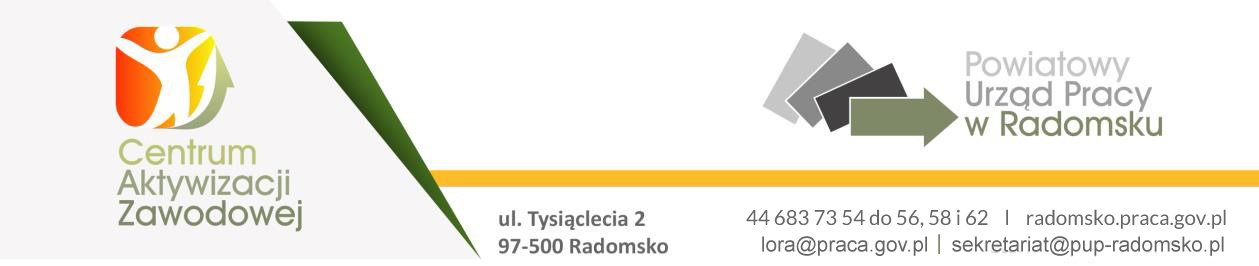                                                                            Załącznik nr 1 do wniosku                                                                            osoby uprawnionej o sfinansowanie                                                                           kosztów egzaminu / uzyskania licencji                                                                ……………………………………                                Radomsko, dnia …………………(pieczątka firmowa Pracodawcy) OŚWIADCZENIE PRZYSZŁEGO PRACODAWCY O ZAMIARZE POWIERZENIA ZATRUDNIENIA LUB INNEJ PRACY ZAROBKOWEJ - po zdanym egzaminie / uzyskaniu licencjiI. Dane Pracodawcy:Pełna nazwa Pracodawcy: ……………………………………………………………….…………………………………………………………………………………………………..Adres:………………………………………………………………………………….……Nr tel:.........................................................................................................................REGON:…………………………………..5. NIP………………………………………II. Oświadczenie PracodawcyOświadczam, że zamierzam zatrudnić lub powierzyć wykonywanie innej pracyzarobkowej Panu / Pani………………………………………………………………………na stanowisku ……………………………………………………........................................po zdaniu egzaminu / uzyskaniu licencji w zakresie:……………………………………...……………………………………………….......................................................................                                         (pełna nazwa egzaminu / licencji)najpóźniej w ciągu 30 dni od zdania egzaminu / uzyskania licencji na okres…………………………………………………………………………………………...				                        ………………………………………………..					                        (pieczęć i podpis Pracodawcy                                                                  lub osoby upoważnionej przez Pracodawcę)Uwaga! 1.  Niewywiązanie się ze złożonego zobowiązania przez pracodawcę będzie brane pod uwagę w przypadku chęci skorzystania z usług i instrumentów rynku pracy                           w Urzędzie Pracy w Radomsku, jak również podczas kolejnych składanych oświadczeń innym uczestnikom.2.  Informujemy, iż po zdaniu egzaminu / uzyskaniu licencji pracodawca będzie zobowiązany do złożenia krajowej oferty pracy w tutejszym Urzędzie.